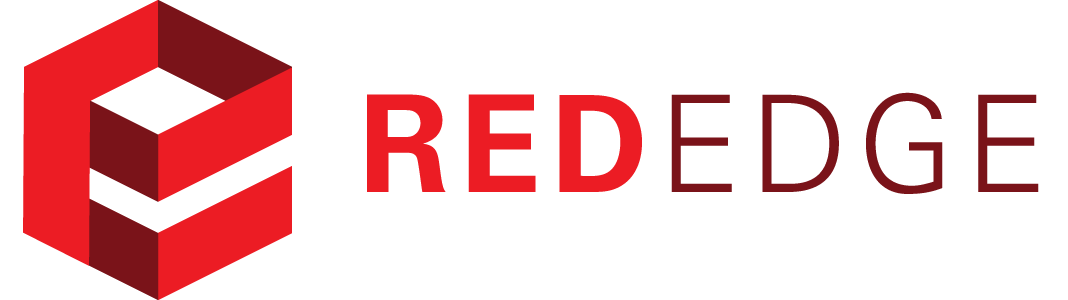 Steuernummber 00/000/00000Geschäftsführer: Hr. SchmidtSitz de Gesellschaft: Berlin | AG Berlin Charlottenburg HRB 0000Bankverbindung | Kontonr. 000 000 000 | Bankleitzahl: 000 000 00INVOICE      Firma XY			     Bankverbindung			       Rechnung 2007-01-01-001     Herrn XY		  	     BLZ 000 000 00,			       Berlin, den 01.01.2007          Beispielstraße 1	                 Kto. 000 000 000	                               Gesantbetrag €16.66 11111 Stadtfür die in Ihrem Auftrag ausgeführten Leistungen im Monat Juli 2007 berechnen wir Ihnen gemäß unserer Allgemeinen Geschäftsbedingungen wie folgtMit freundlichen GrüßenName UnterzeichnerPOSLEISTUNGSDATUMBEZEICHNUNGBETRAG IN €110.07.2007Dienstleistung7.00211.07.2007Dienstleistung5.00312.07.2007Dienstleistung2.00Nettobetrag14.00Zzgl 19% Wwst2.66Gesantbetrag16.66